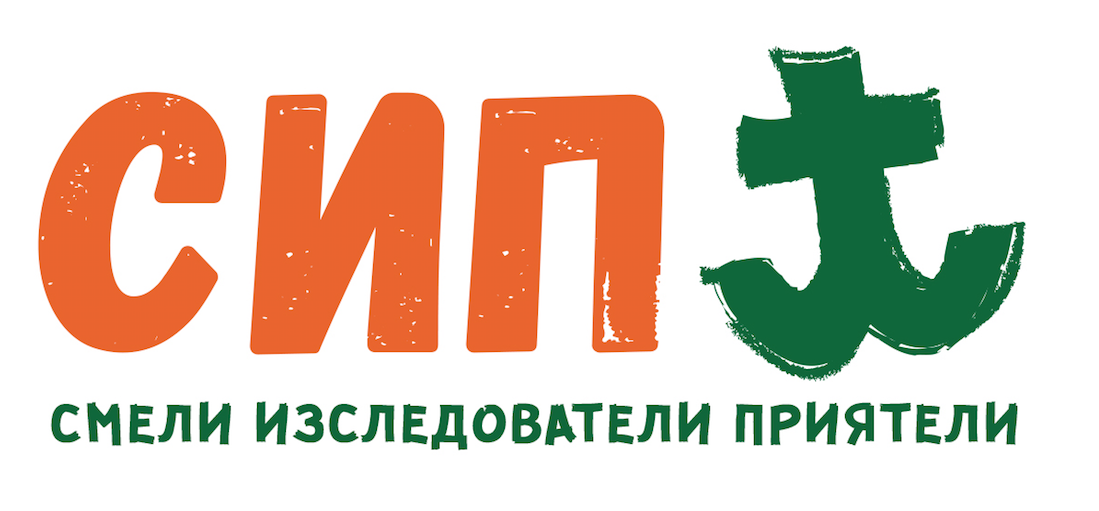 Духовен концептдата: 16.09.2022 г.Духовен концептдата: 16.09.2022 г.Духовен концептдата: 16.09.2022 г.Духовен концептдата: 16.09.2022 г.Група: Горна ОряховицаТема за размишление/текстТема за размишление/текстНа тайна мисия На тайна мисия На тайна мисия На тайна мисия На тайна мисия Дейв и Нета ДжаксънДейв и Нета ДжаксънДейв и Нета ДжаксънДейв и Нета ДжаксънДейв и Нета ДжаксънЦели
за децатаЦели
за децатаСрещаТемаТемаТекст от БиблиятаГлавна мисълТема ла лекциятаЗабележки /идеи за програматаЗабележки /идеи за програмата01.10.2022г.1.“Писмото“ Тема- Притеснения1.“Писмото“ Тема- ПритесненияПетрово 5:7 Матей 6:25Твоето доверие в Бога, прогонва страха15.10.2022г. 2. „Инцидентът“Тема- Поглед напред2. „Инцидентът“Тема- Поглед напредЛука 9:62Филипяни 3:12-14За да стигна целта, трябва да гледам напред 29.10. 2022г.3. „Посетителят“Тема- Отче Наш3. „Посетителят“Тема- Отче НашМатей 6:9-15Исус Навин 1:8Колосяни 3:161 Тимотей 4:11-13Лука 11:28Ценно е, когато разбирам Божието слово, защото то работи в мен.12.11.2022г.4. „Безопасно място“ Тема- Скривалище- Бягство от Египет4. „Безопасно място“ Тема- Скривалище- Бягство от ЕгипетМатей 2:13-23Бог е загрижен за мен и иска да съм в безопасност. 26.11.2022г. 5. „Учителят“ Тема- Призоваване на първите ученици5. „Учителят“ Тема- Призоваване на първите ученициМарк 1:16-20Яков 2:14-26Матей 25:35-45Когато правя добро, дори и най-малките неща може да са за прослава на Бог.10.12.2022г.6. „Непознатият“Тема- 6. „Непознатият“Тема-  2 Царе 18:4-34Йоан 2:24-25Йоан 6:64Матей 9:4 Не всичко, което блести е злато. На какво и на кого се доверявам. (интернет)7.7. „Засадата“Тема- Предателството на Юда7. „Засадата“Тема- Предателството на ЮдаМарк 14:16-21Имам доверие на Бог, защото Той никога няма да ме предаде./ Може ли да се разчита на мен и готов ли съм да направя компромиси?8.8. „Бурята“Тема- Исус с учениците на езерото8. „Бурята“Тема- Исус с учениците на езеротоЛука 8:22-25Исус ще ми помогне за всяка буря в живота ми./Дори всичко да се руши, мога да се доверя на Бог.9.9. „Търсенето“ 10. „Придворната дама“Тема- Залавянето и освобождаването на Петър9. „Търсенето“ 10. „Придворната дама“Тема- Залавянето и освобождаването на ПетърДеяния 12:1-17Струва си да рискувам заради Исус.Колко съм готов да рискувам за Исус? 10.11. „Подаграта на царя“ Тема- Богаташа и Лазар11. „Подаграта на царя“ Тема- Богаташа и ЛазарЛука 16:19-31Богатството и властта може да ми попречат да приема Божията помощ. 11.12. „Екзекуцията“13. „Победата“Тема- Разпятието и възкресението на Исус12. „Екзекуцията“13. „Победата“Тема- Разпятието и възкресението на ИсусЛука 23:32- 49Лука 24:1-12Лука 24:13-31Дори и да загубя, Бог може да доведе до победа и благословение. 12. 14. „Някой неща за Уилям Тиндейл“14. „Някой неща за Уилям Тиндейл“